Период борьбы с коронавирусом и переход школьников на онлайн-обучение выявил проблему доступности интернета для педагогов и некоторых групп учащихся. Поэтому в «Единой России» предложили обеспечить учителей по всей стране льготным высокоскоростным интернетом.

«Во время дистанционного обучения мы стали получать обращения от учителей о том, что они несут очень большие затраты на интернет. Оплата интернета, на наш взгляд, должна компенсироваться государством. Мы предлагаем расширить акцию «Помоги учиться дома» и обеспечить педагогов льготным доступом к интернету», – сказала координатор партпроекта «Новая школа» Алена Аршинова.

Например, в Чувашии партия договорилась с оператором сотовой связи о предоставлении педагогам льготного тарифа – для учителей выделено 2 тыс. сим-карт с высокоскоростным интернетом за 150 руб. в месяц.

В Свердловской области за счет средств бюджета и при участии партии приобрели почти 9,5 тыс. сим-карт с безлимитным интернетом. Установлено 6 комплектов спутникового интернета для жителей отдаленных территорий, более 350 модемов закуплено для школ.

«Единая Россия» предлагает масштабировать положительный опыт регионов на всю страну.

#ЕР63 #ЕРпомогает #БудьДома  


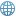 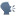 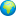 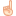 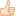 